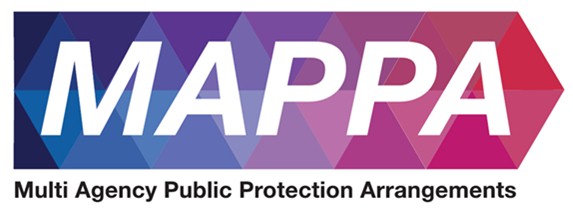 West Mercia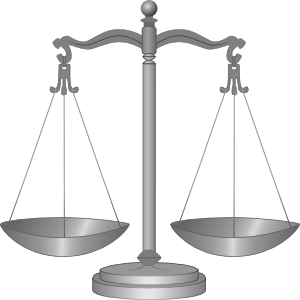 Annual Report 2022 – 2023IntroductionOn behalf of the Strategic Management Board (SMB) for West Mercia Multi Agency Public Protection Arrangements (MAPPA) it is our pleasure to present the Annual Report for 2022/23.MAPPA is a statutory function, and its key aim is to ensure the protection of the public by ensuring robust assessment and management is in place for those individuals in our communities who have committed serious acts of violent or sexual offending and present the potential for future harm. This cannot be delivered by one agency alone, hence the need for the co-operation of agencies across a full range of disciplines. MAPPA thus consists of those agencies known as Responsible Authorities (Police, Probation Services and Prison Service), and Duty to Co-operate agencies such as National Health Service, Local Authorities, Youth Justice and Housing Providers. All agencies have a crucial role to play in the identification of resources and options available to secure the best outcomes for the management, resettlement and rehabilitation of those individuals identified within the MAPPA cohort. It is only by working together that we can seek to reduce the risk of harm to the public and reduce the number of future victims. The West Mercia SMB meets quarterly to oversee the delivery of MAPPA across the area and ensure compliance with the National MAPPA Guidance. Membership of the SMB consist of senior representatives of the Responsible Authorities and Duty to Co-operate agencies. The work of the SMB is once again supported by Lay Advisers who have a key role in representing the local public. This vital community support and oversight was missing during the last year, though thankfully is now back in place providing a critical friend level of governance to the MAPPA process.This has been another busy year for all agencies involved in the MAPPA process and I would like to take this opportunity on behalf of the Strategic Management Board (SMB) to thanks all partner agencies for their contributions in addressing the complex needs of MAPPA offenders. It has been a year of consolidation as we have increased the number of MAPPA administrators within the unit, reviewed and assured ourselves that we have the most up to date details of our standing panel representation and Duty to Co-operate agencies at our SMB. We have also recruited two Lay advisors who are a welcome addition to the Board. Across West Mercia Attendance at MAPPA panels has improved as we have operated hybrid panel meetings with increasing numbers attending in person. ViSOR: There is a national HMPPS Policy Framework to make ViSOR a business-as-Usual IT system for both Prison and Probation.  ViSOR is a multi-agency IT system which allows for effective information sharing across Police, Probation and Prison service nationally.  Use has increased significantly in this reporting period within the two Probation PDUs and continues to be driven by the national project.  Members of the West Mercia MAPPA team are actively involved in the regional project and are assisting to write guidance documents for front end users.Training & Development: The MAPPA Team designed and issued an online Basic Awareness presentation for use by duty to cooperate (DTC) partners to increase basic knowledge of MAPPA processes amongst partners.  This has meant that Basic Awareness training can be delivered to a wider DTC audience in a timely manner.In November 2022, the MAPPA Coordinators facilitated a full day of training in the lecture theatre at Police HQ for existing MAPPA practitioners across all MAPPA agencies.  There were over 100 attendees, and the event was focussed upon striving for excellence in MAPPA practices.  This included successful information sharing at MAPPA panels, developing knowledge of risk assessment/management of MAPPA nominals, disclosure principles, examining lessons learned from serious case reviews, amongst many other topics.This year changes to the Domestic Abuse Act of 2021 has brought Domestic Abuse related offences such as Stalking and Harassment and Strangulation has meant that more perpetrators can now be managed under MAPPA. This has greatly helped with ensuring that Domestic Abuse perpetrators are not only brought to justice but are managed over a long term to greater reduce the risk of reoffending and harm caused.This year has also seen the introduction of a new category of MAPPA nominals. Following a review into the Fishmonger Hall atrocity, the introduction of “Category 4” now means that any individual either convicted of, or suspected of, Terrorism or Counter Terrorism behaviours can now be managed within MAPPA and specialist resources utilised to manage the risks of harm posed.West Mercia Police have worked hard in the last 12 months in ensuring that appropriate investigative skills training remains in place for our Police Staff Offender Managers to equip them effectively to robustly manage those subject of MAPPA. This training has extended to the continuation of recruitment and training of specialist Sex Offender managers to cater for the gradual annual increase of MAPPA nominals coming onto the cohort. Whilst ensuring that the ratio of Offender Managers to offenders remains a challenge, it is of utmost importance to ensure that challenge is met, and effective ratio arrangements remain in place.Two serious case reviews during 2022 and 2023 reinforce the critical importance of robust offender management arrangements. Such incidents always invoke a requirement to review our internal practices to ensure that any lessons are learned for the future, enabling management arrangements to focus on the proactive management of risk. An internally commissioned review of MAPPA Level 1 processes further serves to reinforce the commitment to stringent and effective partnership working practices.Year 2023/24 promises to be a year where previous learning can be put into practice to improve offender management arrangements where required, and build upon strong partnership relationships in existence.West Mercia SMB is committed to the ongoing development of practice, sharing learning and developments from serious case reviews, serious further offences regional and national inspections, so that we do our utmost best to keep the communities of West Mercia safe. 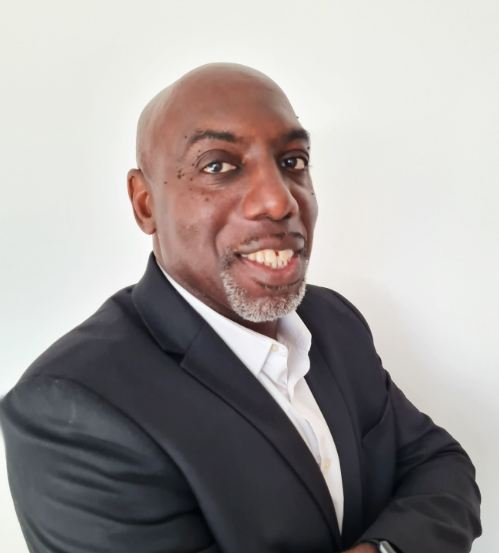 George BranchSMB ChairHead of ServiceHerefordshire, Shropshire, and Telford ProbationDCI Edward SloughDCI – Protecting Vulnerable PeopleWest Mercia PoliceWhat is MAPPA?MAPPA backgroundMAPPA (Multi-Agency Public Protection Arrangements) are a set of arrangements to manage the risk posed by individuals who have committed the most serious sexual, violent and terrorist offences (MAPPA-eligible individuals) under the provisions of sections 325 to 327B of the Criminal Justice Act 2003.They bring together the Police, Probation and Prison Services in each of the 42 Areas in England and Wales into what is known as the MAPPA Responsible Authority.A number of other agencies are under a Duty to Co-operate (DTC) with the Responsible Authority. These include Social Services, Health Services, Youth Offending Teams, Department for Work and Pensions and Local Housing and Education Authorities.Local Strategic Management Boards (SMB) comprising senior representatives from each of the Responsible Authority and DTC agencies are responsible for delivering MAPPA within their respective areas. The Responsible Authority is also required to appoint two Lay Advisers to sit on each MAPPA SMB. Lay Advisers are members of the public appointed by the Minister with no links to the business of managing MAPPA-eligible individuals act as independent, yet informed, observers; able to pose questions which the professionals closely involved in the work might not think of asking. They also bring to the SMB their understanding and perspective of the local community (where they must reside and have strong links).How MAPPA worksMAPPA-eligible individuals are identified and information about them is shared between agencies to inform the risk assessments and risk management plans of those managing or supervising them.That is as far as MAPPA extend in the majority of cases, but some cases require more senior oversight and structured multi-agency management. In such cases there will be regular MAPPA meetings attended by relevant agency practitioners.There are 4 categories of MAPPA-eligible individual: Category 1 –subject to sex offender notification requirements; Category 2 – mainly violent offenders sentenced to 12 months or more imprisonment or a hospital order; Category 3 – individuals who do not qualify under Categories 1, 2 or 4 but whose offences pose a risk of serious harm. Category 4 – terrorism convicted and terrorism risk individualsThere are three levels of management to ensure that resources are focused where they are most needed; generally those presenting the higher risks of serious harm. Level 1 is where the individual is managed by the lead agency with information exchange and multi-agency support as required but without formal MAPPA meetings; Level 2 is where formal MAPPA meetings are required to manage the individual. Level 3 is where risk management plans require the attendance and commitment of resources at a senior level at MAPPA meetings. MAPPA are supported by ViSOR. This is a national IT system to assist in the management of individuals who pose a serious risk of harm to the public. The use of ViSOR increases the ability to share intelligence across organisations and enables the safe transfer of key information when high risk individuals move between areas, enhancing public protection measures. ViSOR allows staff from the Police, Probation and Prison Services to work on the same IT system, improving the quality and timeliness of risk assessments and interventions to prevent offending. MAPPA and Terrorism The government published an Independent Review of the MAPPA used to Supervise Terrorism and Terrorism-risk individuals on 2 September 2020 and published its response on 9 December. Both documents are available at https://www.gov.uk/government/publications/multi-agency-public-protection-arrangements-review. The report made a number of recommendations, the majority of which have been implemented, including via the Counter-Terrorism and Sentencing Act 2021 and the Police, Crime, Sentencing and Courts Act 2022. The Secretary of State has also revised the statutory MAPPA Guidance on terrorism offenders.The Probation Service, via its National Security Division, has created a specialist dedicated and highly skilled workforce, which provides an enhanced level of management and intervention for the most high-risk, complex and high-profile individuals in the community. This includes the management of terrorist connected and terrorist risk offenders. The NSD and Counter-Terrorism Policing work closely with local SMBs to ensure the robust management of terrorism cases. Data on Category 4 individuals is not included in this report due to data protection issues related to low numbers. This data will be aggregated and published nationally.All MAPPA reports from England and Wales are published online at: www.gov.uk MAPPA StatisticsMAPPA-eligible individuals on 31 March 2023MAPPA-eligible offenders in Levels 2 and 3 by category (yearly total)Restrictive orders for Category 1 offendersLevel 2 and 3 individuals returned to custodyThis figure has been calculated using the mid-2021 estimated resident population, published by the Office for National Statistics (ONS) on 21 December 2022, excluding those aged less than ten years of age. Consistent with previous publications, this figure should be based on mid-2022 estimated resident population; however, the ONS has changed its publication schedule such that the mid-2022 estimates will be published later this year. As such, the current figure may differ from the corresponding figure based on the mid-2022 estimates.Explanation commentary on statistical tablesMAPPA backgroundThe totals of MAPPA-eligible individuals, broken down by category, reflect the picture on 31 March 2023 (i.e. they are a snapshot). The rest of the data covers the period 1 April 2022 to 31 March 2023.(a) MAPPA-eligible individuals – there are individuals defined in law as eligible for MAPPA management because they have committed specified sexual, violent or terrorist offences or they currently pose a risk of serious harm. The majority are managed at Level 1 without formal MAPPA meetings. These figures only include those MAPPA eligible individuals living in the community. They do not include those in prison or detained under the Mental Health Act.(b) Subject to Sex Offender Notification Requirements – those who are required to notify the police of their name, address and other personal details and to notify of any subsequent changes (this is known as the “notification requirement.”) These individuals are assessed and managed by the police. They may also be managed by probation or health services if they are subject to licence or a hospital order. Failure to comply with the notification requirement is a criminal offence that carries a maximum penalty of 5 years’ imprisonment.(c) Violent Offenders – individuals convicted of violent offences who were sentenced to imprisonment or detention for 12 months or more, or detained under a hospital order and a small number of individuals convicted of sexual offences who are not subject to notification requirements. These individuals are assessed and managed by the Probation Service, Youth Offending Team or Mental Health Services. (d) Other Dangerous Offenders – individuals who do not qualify under the other MAPPA-eligible categories, but have committed an offence that indicates that they pose a risk of serious harm which requires management via MAPPA meetings. These individuals are assessed and managed by whichever agency has the primary responsibility for them.(e) Terrorism and Terrorism Risk Offenders – individuals subject to terrorism offender notification requirements; individuals convicted of terrorism or terrorism related offences who were sentenced to imprisonment or detention for 12 months or more, or detained under a hospital order; and those who have committed an offence and may be at risk of involvement in terrorism-related activity. These individuals are assessed and managed by Counter-Terrorism Police and the National Security Division of the Probation Service. (f) Breach of Licence – individuals released into the community following a period of imprisonment will be subject to a licence with conditions (under probation supervision). If the individual does not comply with these conditions, the Probation Service will take breach action and the individual may be recalled to prison.(g) Sexual Harm Prevention Order (SHPO) (including any additional foreign travel restriction). Sexual Harm Prevention Orders (SHPOs) and interim SHPOs replaced Sexual Offence Prevention Orders are intended to protect the public from individuals convicted of a sexual or violent offence who pose a risk of sexual harm to the public by placing restrictions and/or positive obligations on their behaviour. They require the individual to notify their details to the police (as set out in Part 2 of the 2003 Act) for the duration of the order.The court must be satisfied on the balance of probability that an order is necessary to protect the public (or any particular members of the public) in the UK, or children or vulnerable adults (or any particular children or vulnerable adults) abroad, from sexual harm from the individual. In the case of an order made on a free standing application by a Chief Officer, the National Crime Agency (NCA), British Transport Police (BTP) or the Ministry of Defence Police (MODP), the chief officer/NCA/BTP/MODP must be able to show that the individual has acted in a way since their conviction that makes the order necessary.The minimum duration for a full order is five years. The lower age limit is 10, which is the age of criminal responsibility, but where the defendant is under the age of 18 an application for an order should only be considered exceptionally.(h) Notification Order – this requires individuals convicted of qualifying sexual offences overseas to register with the police, in order to protect the public in the UK from the risks that they pose. The police in England and Wales may issue a notification order directly to an offender who is already in the UK or who is intending to come to the UK who has to notify within three days of receipt. Individuals have a right of appeal against notification.(i) Sexual Risk Order (including any additional foreign travel restriction) –The Sexual Risk Order (SRO) replaced the Risk of Sexual Harm Order (RoSHO) and may be made in relation to a person without a conviction for a sexual or violent offence (or any other offence), but who poses a risk of sexual harm. The SRO may be made at the magistrates’ court on application by the police, NCA, BTP or MODP where an individual has committed an act of a sexual nature and the court is satisfied that the person poses a risk of harm to the public in the UK or children or vulnerable adults overseas.An SRO may prohibit the person from doing anything described in it, including travel overseas, or place positive obligations upon them. Any prohibition and/or obligation must be necessary to protect the public in the UK from sexual harm or, in relation to foreign travel, protecting children or vulnerable adults from sexual harm. An individual subject to an SRO is required to notify the police of their name and home address within three days of the order being made and also to notify any changes to this information within three days.An SRO can last for a minimum of two years and has no maximum duration, with the exception of any foreign travel restrictions which, if applicable, last for a maximum of five years (but may be renewed). The criminal standard of proof continues to apply. The person concerned is able to appeal against the making of the order and the police or the person concerned are able to apply for the order to be varied, renewed or discharged.A breach of an SRO is a criminal offence punishable by a maximum of five years’ imprisonment. Where an individual breaches their SRO, they will become subject to full notification requirements.  Individuals made subject of an SRO are recorded on VISOR as a Potentially Dangerous Person (PDP).(j) Lifetime notification requirements revoked on application – A legal challenge in 2010 and a corresponding legislative response means there is a mechanism in place that allows qualifying individuals to apply for a review of their notification requirements. Qualifying individuals may submit an application to the police to review their indefinite notification requirements. The police review the application and decide whether to revoke the notification requirements. This decision is made at the rank of Superintendent. Those who continue to pose a significant risk will remain subject to notification requirements for life, if necessary.Individuals will only become eligible to seek a review once they have been subject to indefinite notification requirements for a period of at least 15 years for adults and 8 years for juveniles. Vitim Liaison UnitIn response to the expansion of the Victim Contact Scheme, a recruitment campaign was launched earlier in the year which has seen the appointment of 11 new VLOs across Staffordshire, West Midlands, Warwickshire and West Mercia. VLU Manager, Barbara Tudor retired back in March 2023 and new SPO Diane Greenhill was appointed to co-manage the Unit with SPO Jacky Thompson.In early 2024, the Victim Notification Service (VNS) will be offered to victims of domestic abuse cases where the custodial sentence is less than 12 months. This was piloted in the South West and is now being rolled out across the country. This is a significant piece of work that the Victim Liaison Unit will be embarking upon, ensuring that victims of these shorter sentenced offenders, will be provided with up-to-date information about releases.Victims can, if they wish, opt in to read their Victim Personal Statement (VPS) in Oral Hearings. The Victim Liaison Officer (VLO) has a significant role in ensuring the victim is informed of the process, and supported not only in writing the VPS, but in attending the physical location, ensuring the technical equipment is set up and ensuring victims anonymity.VLOs are a pivotal link between the victim and SFO review authors. VLOs support the process by providing information to the author to ensure a sensitive approach to victims, especially when difficult messages are shared. VLOs are familiar to the victim, so can provide support and trust through what can be a difficult process.We continue to have a key role at MAPPA and one of the key engagement opportunities that MAPPA provides for the VLOs, is to allow discussion around the needs of Offender Management in order to reduce risk, whilst also taking into consideration victim concerns.  It is imperative that we maintain our efficient working links with MAPPA, so that we can continue to have discussions, share information and collectively make appropriate decisions about the management of high-risk offenders.Dian GreenhillSenior Probation OfficerWest Midlands Region Victim Liaison UnitAll MAPPA reports from  and  are published online at:www.gov.uk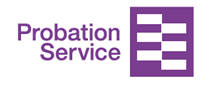 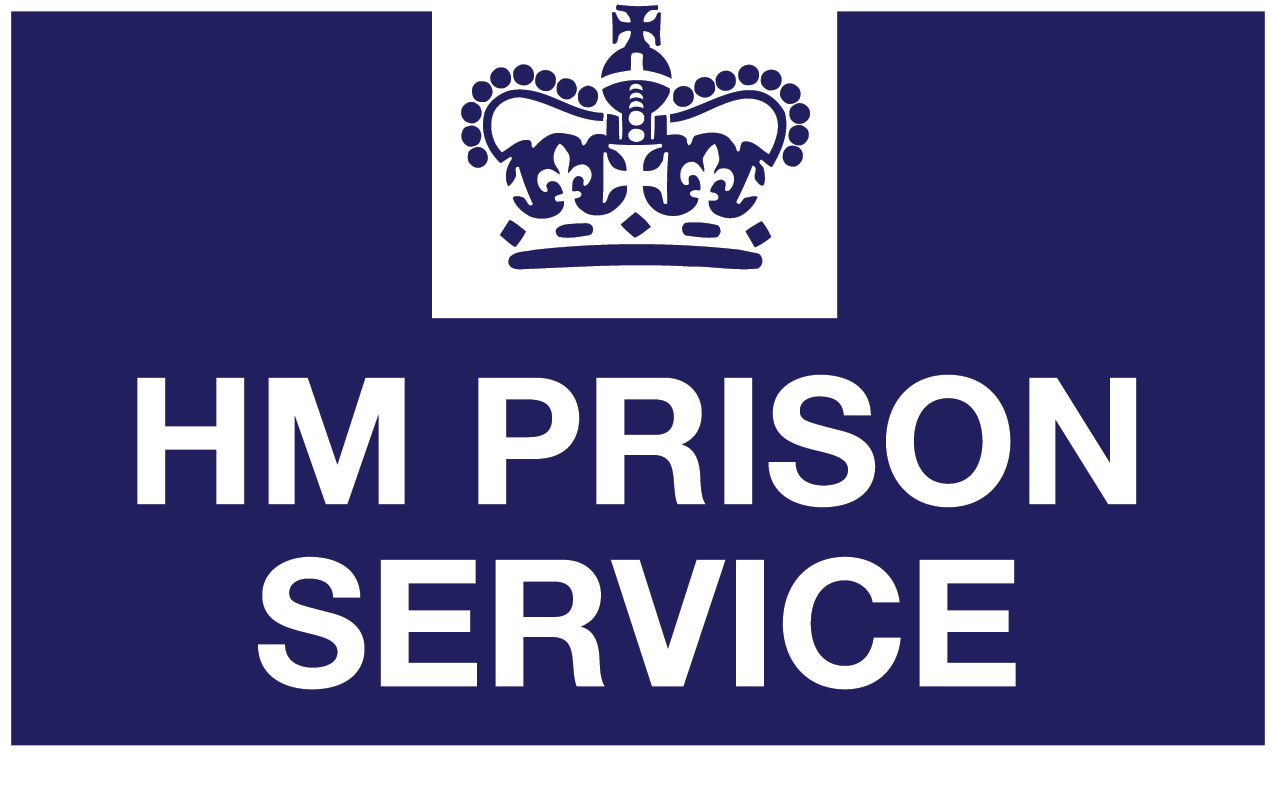 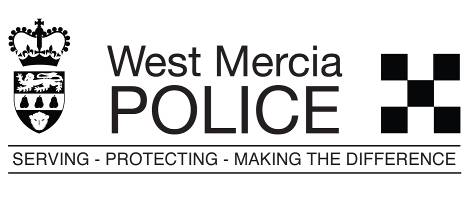 Category 1:
Subject to sex offender notification requirementsCategory 2:
Violent
offendersCategory 3:
Other dangerous
offendersTotalLevel 11604284-1888Level 273515Level 30000Total161128751903Category 1:
Subject to sex offender notification requirementsCategory 2:
Violent
offendersCategory 3:
Other dangerous
offendersTotalLevel 220182765Level 36039Total26183074Category 1 cautioned or convicted for breach of notification requirements15Category 1 who have had their life time notification revoked on application 3Sexual Harm Prevention Order (SHPO)111SHPO with foreign travel restriction0Notification Order0Number of individuals who became subject to sex offender notification requirements following a breach(es) of a Sexual Risk Order (SRO) 0Returned to custody for breach of licenceCategory 1:
Subject to notification requirementsCategory 2:
Violent
offendersCategory 3:
Other dangerous
offendersTotalLevel 21310629Level 33014Total1610733Breach of SHPOLevel 20Level 30Total0Total number of individuals subject to sex offender notification requirements per 100,000 population138